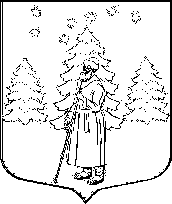 АДМИНИСТРАЦИЯ СУСАНИНСКОГО СЕЛЬСКОГО ПОСЕЛЕНИЯГАТЧИНСКОГО МУНИЦИПАЛЬНОГО РАЙОНАЛЕНИНГРАДСКОЙ ОБЛАСТИП О С Т А Н О В Л Е Н И Е  14.02.2023					                                         ПРОЕКТВ целях реализации мероприятий по разработке и утверждению административных регламентов предоставления муниципальных услуг в муниципальном образовании «Сусанинское сельское поселение», в соответствии с Федеральным законом от 27.07.2010 № 210-ФЗ «Об организации предоставления государственных и муниципальных услуг», Федеральным законом от 06.10.2013 №131-ФЗ «Об общих принципах организации местного самоуправления в Российской Федерации», Постановлением администрации Сусанинского сельского поселения от 14.12.2021 № 828 «Об утверждении порядка разработки и утверждения административных регламентов по предоставлению муниципальных услуг администрацией Сусанинского сельского поселения»,  Постановления Правительства РФ  от 31.08.2018 № 1039, протестом Гатчинского городского прокурора от 28.06.2022 № 86-116-2021, руководствуясь Уставом муниципального образования «Сусанинское сельское поселение», администрация П О С Т А Н О В Л Я Е Т:В пункт 1.2. Постановления администрации Сусанинского сельского поселения от 22.12.2022 № 429 «Установка информационной вывески, согласование дизайн-проекта размещения вывески на территории муниципального образования «Сусанинское сельское поселение» внести изменения и читать его в следующей редакции:«1.2. Заявителями, имеющими право на получение муниципальной услуги, являются: - физические лица;- индивидуальные предприниматели;- юридические лица.Представлять интересы заявителя имеют право: - лица, действующие в соответствии с учредительными документами от имени юридического лица без доверенности;- представители юридического лица, индивидуального предпринимателя или физического лица в силу полномочий на основании доверенности..».2. Настоящее постановление вступает в силу с момента опубликования в сетевом издании «Гатчинская правда.ру», подлежит размещению на официальном сайте администрации в сети «Интернет».3. Контроль за исполнением настоящего постановления оставляю за собой.Глава администрации                                                                К.С. МоринСусанинского сельского поселения                                                                        О внесении изменений в постановление администрации Сусанинского сельского поселения от 22.12.2022 №429 «Установка информационной вывески, согласование дизайн-проекта размещения вывески на территории муниципального образования «Сусанинское сельское поселение»            